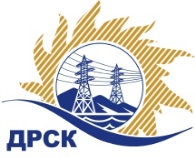 Акционерное Общество«Дальневосточная распределительная сетевая  компания»Протокол заседания Закупочной комиссии по вскрытию поступивших конвертовг. БлаговещенскСпособ и предмет закупки: Открытый электронный запрос предложений на право заключения Договора на выполнение работ: «ПИР. Организация каналов ПА на ПС 110/35/6 кВ ГВФ, филиал ХЭС».Плановая стоимость закупки: 1 000 000,00 руб. без учета НДСЗакупка 1158 р. 2.2.1 ГКПЗ 2017 г.ПРИСУТСТВОВАЛИ: члены постоянно действующей Закупочной комиссии АО «ДРСК» 2 уровняИнформация о результатах вскрытия конвертов:В адрес Организатора закупки поступило 3 (три) заявки на участие в закупке, конверты с которыми были размещены в электронном виде на Торговой площадке Системы www.b2b-energo.ru.Вскрытие конвертов было осуществлено в электронном сейфе организатора закупки на Торговой площадке Системы www.b2b-energo.ru автоматически.Дата и время начала процедуры вскрытия конвертов с заявками участников: 08:09 (было продлено на 9 мин.) (время московское)  03.03.2017 г.Место проведения процедуры вскрытия конвертов с заявками участников: Торговая площадка Системы www.b2b-energo.ru.В конвертах обнаружены заявки следующих участников закупки:Ответственный секретарь Закупочной комиссии 2 уровня АО «ДРСК»	Елисеева М.Г.  исп. Чуясова Е.Г.Тел. 397268№ 290/УТПиР-В03.03.2017№Наименование участника и его адресПредмет заявки на участие в запросе предложений1ООО "НПФ Прософт - Е" (620149, г. Екатеринбург, ул. Зоологическая, д. 9, пом. 115-119)Цена: 1 179 936,28 руб. с НДС(цена без НДС: 999 946,00 руб.)2ООО "Энергопроект Центр" (160009, г. Вологда, ул. Мальцева, д.52, оф.409а.)Цена: 1 180 000,00 руб. с НДС (цена без НДС: 1 000 000,00 руб.)3ООО "Амурэлектрощит" (РФ, 675000, г. Благовещенск, ул.Нагорная, д.19)Цена: 1 180 000,00 руб. с НДС (цена без НДС: 1 000 000,00 руб.)